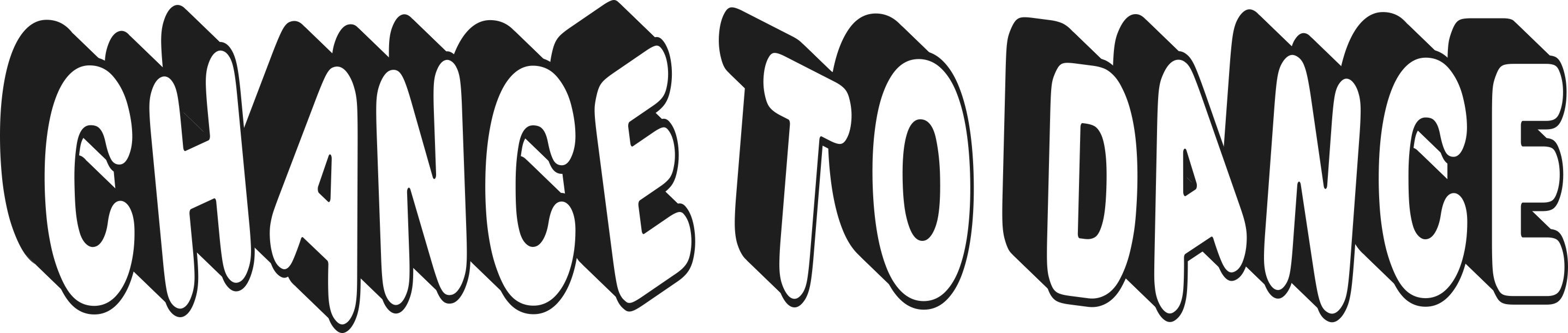 140 North Belle Mead Rd Suite F  Setauket, NY 11733   (631) 246-9650Class TimeStudio A Ballerina Pink RoomStudio B Razzle Dazzle Purple RoomMon 4:45-5:30pm2nd-3rd Grade Tap (5:15-5:45)Chance To Move and Groove Mon 5:30-6:15pm2nd-3rd Grade Ballet (5:45-6:15)Chance To Tap and Twirl Mon 6:30-7:15pm2nd-3rd Grade Jazz (6:15-6:45)7th-8th Grade Ballet Mon 7:15-8:00pm9th-12th Grade Ballet7th-8th Grade TapMon 8:00-8:45pm9th-12th Grade Tap7th-8th Grade JazzMon 8:45-9:30pm9th-12th Grade JazzTues 5:00-5:45pm2nd-3rd Grade Ballet (5:30-6:00)4th-6th Grade Hip HopTues 5:45-6:30pm2nd-3rd Grade Jazz (6:00-6:30)4th-6th Grade LyricalTues 6:30-7:15pm2nd-3rd Grade Tap (6:30-7:00)4th-6th Grade JazzTues 7:15-8:00pm4th-6th Grade BalletTues 8:00-8:45pmPointeTues 8:45-9:30pm7th Grade and older Hip HopWed 5:00-5:45pm4th-6th Grade ContemporaryBoys HipHop (4:45-5:30)Wed 5:45-6:30pm4th-6th Grade Musical Theatre2nd-3rd Grade Jazz/HipHopWed 6:30-7:15pm4th-6th Grade Jazz2nd-3rd Grade Intro to MT/Contemp/LyricalWed 7:30-8:15pm7th Grade and older LyricalWed 8:15-9:00pm7th Grade and older Jazz7th Grade and older ContemporaryWed 9:00-9:45pm7th Grade and older Musical TheatreThurs 5:00-5:45pm4th-6th Grade TapChance To Tap and Twirl Thurs 5:45-6:30pm4th-6th Grade Technique2nd-4th Grade TeamThurs 6:30-7:15pm4th-6th Grade Team2nd-4th Grade TechniqueThurs 7:15-8:00pmDance Team/TechniqueDance Team/TechniqueThurs 8:00-8:45pm6th-8th Grade Technique/Dance Team9th-12th Grade Dance Team/TechniqueThurs 8:45-9:30pm6th-8th Grade Technique/Dance Team9th-12th Grade Dance Team/TechniqueFri 6:30-7:15pmFri 7:15-8:00pmSat 10:00-10:45amChance To Move and Groove Sat 11:00-11:45amChance To Tap and Twirl